List amended 25 September 2015Small groups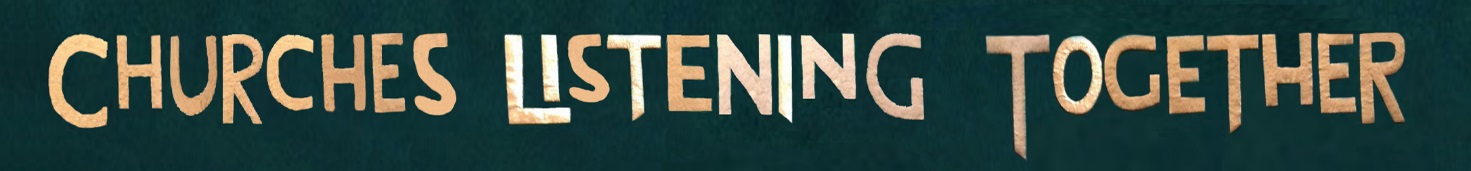 1 Main Conference Hall 1This is beyond the Butterley HallNeil Stubbens (facilitator)Gregory Austin Tim Barker Marcus Chilaka Lucy Docherty (not Wednesday)Paul Hutchinson (not Monday)Graham Miles Robin Orton Phyllis Thompson 2 Main Conference Hall 2This is beyond the Butterley HallJohn O'Toole (facilitator)Roger Allen Gregory HallamDoral Hayes Phillip Hutchinson David Newlove Toyin Taiwo Richard Teal 3 Main Conference Hall 3This is beyond the Butterley HallRuth Bottoms (facilitator)Barbara Butler Stephen Clement Michael Lester Anita Nancollas Annette Scholes Joe Story Samantha Taylor 4 Main Conference Hall 4This is beyond the Butterley HallAsh Leighton Plom (facilitator)Marie-Louise McClarey Anna Nugent Peter Rivers Alan Smith Marcia Tull Paul Veitch Barbara Wood 5 Main Conference Hall 5This is beyond the Butterley HallLouise Cole (facilitator)Shnork Bagdassarian Lloyd Gordon David Grosch-Miller Delroy Hall Paul Paniccia Stephen Platt (not Wednesday)Jonathan Smithurst 6 Derbyshire Meeting Room 1First Floor, Derbyshire SuiteAlison Gelder (facilitator)Peter (Rev) Ball Samuel Edgar Alison Johnston Wilton Powell Movses Sargsyan Paul Seymour Sue Wilkins 7 Derbyshire Meeting Room 2First Floor, Derbyshire SuiteColin Marsh (facilitator)Vivien Edwards Trevor Howard Stephen Huyton Richard Norburn Richard Orchard Christopher Ruddle Marilyn Woodley 8 Derbyshire Meeting Room 3First Floor, Derbyshire SuiteCallan Slipper (facilitator)Yvonne Campbell Stephen Coonan Alan Dixon Paul Hackman Abi Nicholls Diane Payne Brian Woodcock 9 Derbyshire Meeting Room 4First Floor, Derbyshire SuitePaul Adlington (facilitator)Helen Letley Alison MacTier (not Wednesday)Claire Nicholls Barry Osborne John Owusu-Ansah John Read Mike Royal 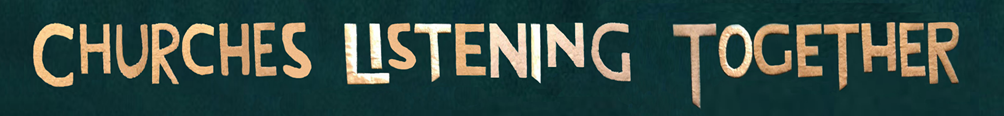 10 Derbyshire Meeting Room 5First Floor, Derbyshire SuiteHilary Treavis (facilitator)Samuel Corry Llew Edwards Adejare Oyewole Andrew Royal Mark Sherman Paul Tunde Soile Hilary Topp 11 Kinder Room  Ground Floor, Derbyshire SuiteSandra Crawford (facilitator)John Adegoke Linda Ali Barrie CheethamTim Gossling Paulina Hlawiczka Liz Overthrow Kevin Watson 12 Derbyshire Meeting Room 6First Floor, Derbyshire SuitePriscilla Barlow (facilitator)Heather Bennett George Bissett Gillian Crow Claire Crowley (not Wednesday)Patrick Deeming Patrick Eggleston Stephen Robson 13 Derbyshire Meeting Room 7Second Floor, Derbyshire SuiteJoan Burgess (facilitator)Vic Allsop Oliver Fischer Patrick King Paul King (not Monday)Margaret Leadox Dorothy Peyton Jones Ben Rundell 14 Derbyshire Meeting Room 8Second Floor, Derbyshire SuiteNicola Vidamour (facilitator)Francis Brienen Nanette Brown Rudi Bruinewoud Valerie Duquennoy (not Wednesday)Murray George Moses Owusu-Sekyere Simisola Solomon 15 Committee RoomFirst Floor, Main HouseJames Laing (facilitator)Teresa Brown Neil Brunskill Erica Dunmow Bob Fyffe Marcus Hargis Hannah Page Jim Robertson Andrew Taylor 16 Upper LoungeFirst Floor, Main HouseAndrea Murray (facilitator)David Carter John Fenwick Elisabeth Hachmoeller Andy Lie Joseph Omeiza Roger Paul Janet Ward (not Wednesday)17 Denby RoomFirst Floor, Main HouseIan Smith (facilitator)Richard Bradbury Robert Byrne Nicola Hoskin-Stone Robert Mountford Alexandra Podd Alan Spence Janet Wiltshire (not Wednesday)18 The LoungeGround Floor, Main HouseHelen Boothroyd (facilitator)Anthony Castle Roger Forster Dave Furze Simon Goddard Neil Graham Richard Preston Amelia Sutcliffe 19 The Book RoomGround Floor, Main HouseSarah Moore (facilitator)Geoffrey Cook  Alison Drury Emma Haggar Peter Hammond Jane Steen Phil Tate David Tatem 20 The Derwent RoomGround Floor, Alan Booth CentreSue Loveday (facilitator)Laurie Bullas Sheila Douglas Graham Ensor David Lavender John Robertson Sally Thomas Marcia Wall 21 The Dove RoomGround Floor, Alan Booth CentreSue Macbeth (facilitator)Janet Appleby Richard Byass Roy Dyson Lucas Nape Janet Scott Jacob Varghese Ruth Whitehead 22 The TV RoomFirst Floor, Alan Booth CentrePaul Hendricks (facilitator)Katja Babei Keith Osmund-Smith Thomas Philips Paul Rochester Annette Sharp (not Wednesday)Paul Whittle Kat Witham 23 Tissington RoomGround Floor, LakesideClive Barrett (facilitator)Hannah Bucke Philip Cooper Craig Gaffney Robert Gee (not Wednesday)David Hopgood Marie Rice Peter Vickers 24 Buxton LoungeFirst Floor, LakesideMary Ann James (facilitator)Tony Crossland Gloria Hanley Tim Leeson Anna Mallender Andrew Prasad Tim Watson (not Wednesday)James Woolford 25 Amber RoomSecond Floor, LakesideAdam Stevenson (facilitator)Paul Burgess David Craven Anne Lewitt John Nankivell Beth Pothen Rosemary Theobalds Sheila Woodcock 26 The VineryGround Floor, Main HouseJoanne Thorns (facilitator)Nigel Bailey Alison Griffiths Kevin Kavanagh Tony Moodie R. David Muir (not Wednesday)Tony Parry Peter Rand (not Monday)Cobby Wallace27 Reading RoomGround Floor, Main HouseDoyé Agama Jenny Bond David Cornick (Facilitator to be decided depending on the task.)Joe Aldred Eric Brown Abby Clarke Jim Currin Christopher Foster Ruth Gee Elizabeth Joy Billy Kennedy (not Wednesday)Sarah Larkin Hugh Osgood Lorraine ShannonThe worship group are not in a small group and are able to remain in the Derbyshire Hall.